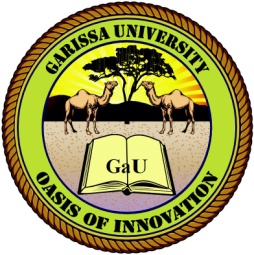 GARISSA UNIVERSITY UNIVERSITY EXAMINATION 2017/2018 ACADEMIC YEAR THREETHIRD SEMESTER EXAMINATIONSCHOOL OF BUSINESS AND ECONOMICS FOR THE DEGREE OF BACHELOR OF BUSINESS MANAGEMENTCOURSE CODE: BBM 361COURSE TITLE: HUMAN RESOURCINGEXAMINATION DURATION: 3 HOURSDATE: 07/08/18		                               TIME: 2.00-5.00 PMINSTRUCTION TO CANDIDATESThe examination has SIX (6) questionsQuestion ONE (1) is COMPULSORY Choose any other THREE (3) questions from the remaining FIVE (4) questionsUse sketch diagrams to illustrate your answer whenever necessaryDo not carry mobile phones or any other written materials in examination roomDo not write on this paperThis paper consists of TWO (2) printed pages               	please turn overQUESTION ONE (COMPULSORY)Suppose you are manager of newly founded organization and you like to hire/recruit manpower for smooth running of day to day activities of organization, draft advertisement POSTERS inviting potential candidates to apply for vacancies in following areasAAssistant human resource office 						         [5 marks]Clerk										         [5 marks]Fleet controller									         [5 marks]Security officer									         [5 marks]B .Explain different types of interviews                                                                                    [5 marks]QUESTION TWOExplain factors limiting effective staffing/recruitment practice		                     [5 marks]Describe the main difference between centralized and decentralized recruitment 	         [7 marks]Explain the term job analysis						                                 [3 marks]QUESTION THREEExplain the advantages and disadvantages of various selection tests and interviews.         [5 marks]Explain main causes of absence of duties as analyzed by  Huczynski and Fitzpatrick (1989)  			                                                                                                                                 [6 marks]Write short notes on the following in relation to Human resourceJob specification                                                                                                [2 marks]Job description                                                                                 	         [2 marks]QUESTION FOURDiscuss main  Errors common in an interview at time of  selecting manpower                  [6 marks]Explain internal recruitment and external recruitment   in recruiting human resource        [4 marks]Describe Disadvantages of Centralized Recruitment in manpower sourcing   	         [5 marks]QUESTION FIVEDiscuss the advantages  of internal recruitment             				         [6 marks]Explain factors to consider when choosing a media of advertising job vacancy                 [9 marks]QUESTION SIXExplain importance of manpower planning in human resourcing                                        [7 marks]Describe stages in human resourcing planning                                                                    [8 marks] 